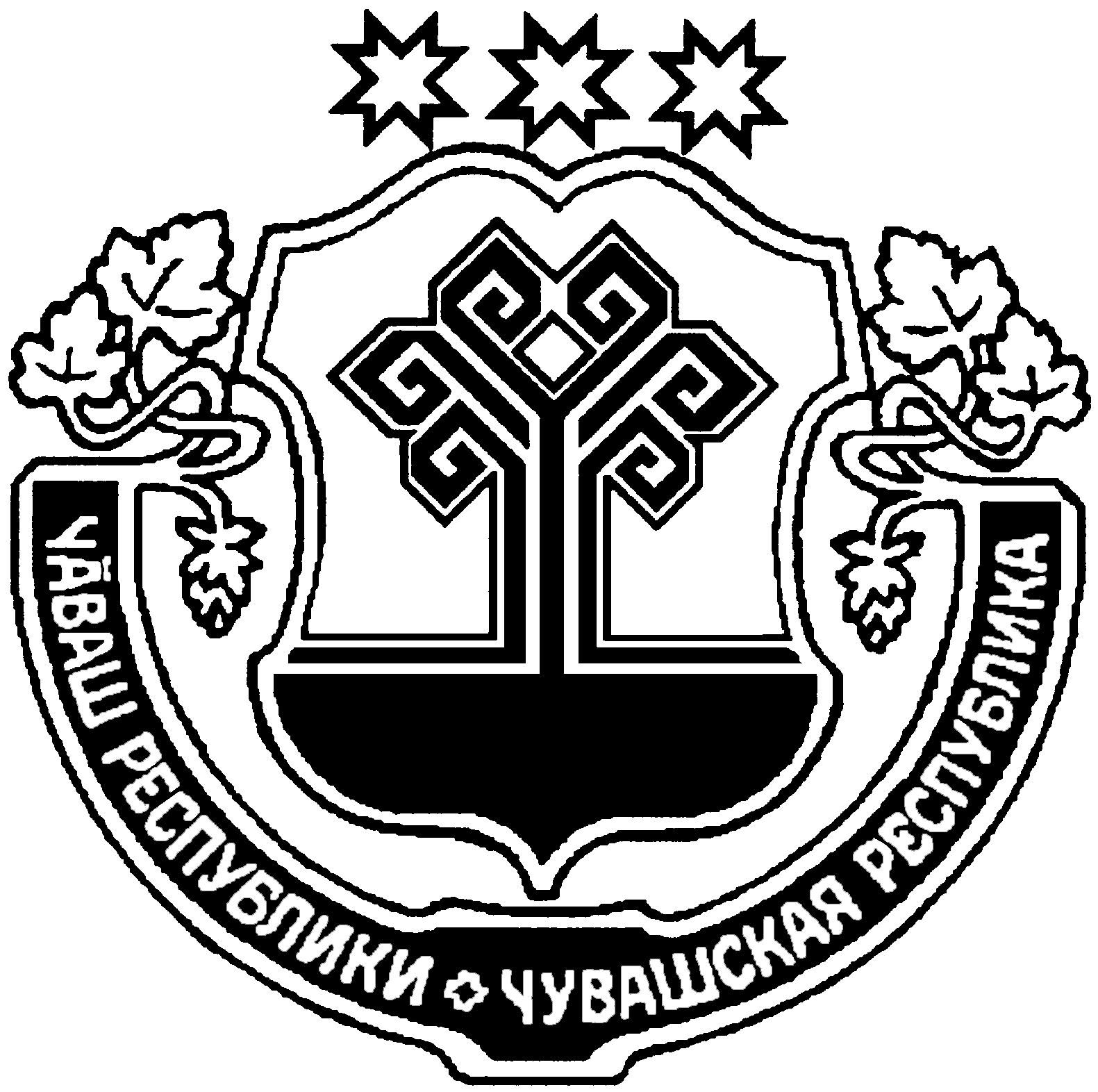 О внесении изменений в  муниципальную  программу «Развитие транспортной системы Нижнекумашкинского сельского поселения Шумерлинского района» на 2017-2020  годы»администрация Нижнекумашкинского сельского поселения постановляет:Внести в муниципальную программу «Развитие транспортной системы Нижнекумашкинского сельского поселения Шумерлинского района» на 2017-2020 годы, утвержденную постановлением администрации Нижнекумашкинского сельского поселения Шумерлинского района Чувашской Республики от 16.02.2017 г. № 15 (далее- Программа) следующие изменения:в паспорте муниципальной Программы абзац восьмой «Объемы финансирования муниципальной программы с разбивкой по годам ее реализации» изложить в следующей редакции:1.2. Раздел IV «Обоснование объема финансовых ресурсов, 
необходимых для реализации Муниципальной программы» изложить в новой редакции:«IV. Обоснование объема финансовых ресурсов, 
необходимых для реализации Муниципальной программы         Расходы  программы   финансируются  из  бюджета  Нижнекумашкинского  сельского  поселения  Шумерлинского  района;Общий объем финансирования Муниципальной программы в 2017–
2020 годах составит 2 632,9 тыс.рублей, в том числе:в 2017 году – 692,400 тыс. рублей;в 2018 году – 530,1 тыс. рублей;в 2019 году – 696,6 тыс. рублей;в 2020 году – 713,8 тыс. рублей;из них средства:федерального бюджета  – 0,000 тыс. рублей, в том числе:в 2017 году – 0,000 тыс. рублей;в 2018 году – 0,000  тыс.рублей;в 2019 году – 0,000 тыс. рублей;в 2020 году – 0,000 тыс. рублей;республиканского бюджета  –1052,3 тыс. рублей, в том числе:в 2017 году – 184,100 тыс. рублей;в 2018 году – 289,4 тыс. рублей;в 2019 году – 289,4 тыс. рублей;в 2020 году – 289,4 тыс. рублей;местных  бюджетов – 1580,6 тыс. рублей , в том числе:в 2017 году – 508,300 тыс. рублей;в 2018 году – 240,7 тыс. рублей;в 2019 году – 407,2 тыс. рублей;в 2020 году – 424,4 тыс. рублей;Объемы  и  источники  финансирования  муниципальной  программы  уточняются  при  формировании  бюджета  Нижнекумашкинского  сельского  поселения  Шумерлинского  района   на  очередной  финансовый  год  и  плановый  период.»1.3. Абзац 7 паспорта Подпрограммы "Автомобильные дороги" Программы изложить в новой редакции:1.4. Раздел VI. «Обоснование объема финансовых ресурсов, необходимых для реализации подпрограммы» подпрограммы "Автомобильные дороги" Программы изложить в новой редакции:«VI. Обоснование объема финансовых ресурсов, необходимых для реализации подпрограммы   Основными источниками финансирования подпрограммы являются:Средства федерального бюджета, предоставляемые в форме субсидий;средства республиканского бюджета Чувашской Республикисредства сельских поселений;Общий объем финансирования подпрограммы составит 2 632,9 тыс. рублей, в том числе:за счет средств республиканского бюджета Чувашской Республики – 1052,3 тыс. рублей; за счет средств местных бюджетов – 1580,6 тыс. рублей;Ресурсное обеспечение реализации подпрограммы за счет средств республиканского бюджета Чувашской Республики приведено в приложении № 5.В ходе реализации подпрограммы объемы финансирования подлежат уточнению с учетом реальных возможностей республиканского бюджета Чувашской Республики и бюджета Нижнекумашкинского сельского поселения Шумерлинского района.»1.5. Приложение 4 Программы изложить в соответствии с приложение № 1 к настоящему постановлению1.6.  Приложение 5 к подпрограмме «Автомобильные дороги» Программы  изложить в соответствии с приложение № 2 к настоящему постановлению2. Настоящее постановление вступает в силу со дня официального опубликования в печатном издании «Вестник Нижнекумашкинского сельского поселения Шумерлинского района» и подлежит размещению на официальном сайте Нижнекумашкинского сельского поселения в сети Интернет.Глава Нижнекумашкинского сельского поселения                                  В.В. ГубановаПриложение № 1 Приложение № 4         к  муниципальной программе  «Развитие транспортной системы Нижнекумашкинского сельского поселения Шумерлинского района» на 2017-2020 годы»	РЕСУРСНОЕ ОБЕСПЕЧЕНИЕреализации  Муниципальной  программы  «Развитие  транспортной  системы  Нижнекумашкинского  сельского  поселения Шумерлинского  района»  на 2017-2020  годы Приложение № 2Приложение № 5 к подпрограмме «Автомобильные дороги» муниципальной программы"Развитие транспортной системыНижнекумашкинского сельского поселения Шумерлинского района на 2017-2020 годы»Ресурсное обеспечениереализации  подпрограммы «Автомобильные дороги» муниципальной программы «Развитие транспортной системы Нижнекумашкинского сельского поселения Шумерлинского района на 2017-2020 годы»ЧĂВАШ  РЕСПУБЛИКИЧУВАШСКАЯ РЕСПУБЛИКА ÇĚМĚРЛЕ РАЙОНĚНАНАТ КĂМАША ЯЛ ПОСЕЛЕНИЙĚН АДМИНИСТРАЦИЙĚ  ЙЫШĂНУ12.09.2018 г.    58/1 № Анат Кăмаша салиАДМИНИСТРАЦИЯ    НИЖНЕКУМАШКИНСКОГО   СЕЛЬСКОГО ПОСЕЛЕНИЯШУМЕРЛИНСКОГО РАЙОНА ПОСТАНОВЛЕНИЕ12.09.2018 г.    № 58/1село Нижняя Кумашка«Объемы финансирования муниципальной программыс разбивкой по годам ее реализации –общий объем финансирования муниципальной программы составит 2 632,9 тыс.рублей, в том числе:в 2017 году – 692,400 тыс. рублей;в 2018 году – 530,1 тыс. рублей;в 2019 году – 696,6 тыс. рублей;в 2020 году – 713,8 тыс. рублей;из них средства:федерального бюджета  – 0,000 тыс. рублей, в том числе:в 2017 году – 0,000 тыс. рублей;в 2018 году – 0,000  тыс.рублей;в 2019 году – 0,000 тыс. рублей;в 2020 году – 0,000 тыс. рублей;республиканского бюджета  –1052,3 тыс. рублей, в том числе:в 2017 году – 184,100 тыс. рублей;в 2018 году – 289,4 тыс. рублей;в 2019 году – 289,4 тыс. рублей;в 2020 году – 289,4 тыс. рублей;местных  бюджетов – 1580,6 тыс. рублей , в том числе:в 2017 году – 508,300 тыс. рублей;в 2018 году – 240,7 тыс. рублей;в 2019 году – 407,2 тыс. рублей;в 2020 году – 424,4 тыс. рублей;Объемы и источники финансирования муниципальной программы уточняются при формировании бюджета Нижнекумашкинского сельского поселения Шумерлинского района на очередной финансовый год и плановый период  «Объемы и источники финансирования подпрограммы муниципальной программыобщий объем финансирования муниципальной программы составит 2 632,9 тыс.рублей, в том числе:в 2017 году – 692,400 тыс. рублей;в 2018 году – 530,1 тыс. рублей;в 2019 году – 696,6 тыс. рублей;в 2020 году – 713,8 тыс. рублей;из них средства:федерального бюджета  – 0,000 тыс. рублей, в том числе:в 2017 году – 0,000 тыс. рублей;в 2018 году – 0,000  тыс.рублей;в 2019 году – 0,000 тыс. рублей;в 2020 году – 0,000 тыс. рублей;республиканского бюджета  –1052,3 тыс. рублей, в том числе:в 2017 году – 184,100 тыс. рублей;в 2018 году – 289,4 тыс. рублей;в 2019 году – 289,4 тыс. рублей;в 2020 году – 289,4 тыс. рублей;местных  бюджетов – 1580,6 тыс. рублей , в том числе:в 2017 году – 508,300 тыс. рублей;в 2018 году – 240,7 тыс. рублей;в 2019 году – 407,2 тыс. рублей;в 2020 году – 424,4 тыс. рублей;Объемы и источники финансирования муниципальной программы уточняются при формировании бюджета Нижнекумашкинского сельского поселения Шумерлинского района на очередной финансовый год и плановый период »СтатусНаименование мероприятияКод бюджетной классификацииКод бюджетной классификацииКод бюджетной классификацииКод бюджетной классификацииКод бюджетной классификацииРасходы по годам, тыс. рублейРасходы по годам, тыс. рублейРасходы по годам, тыс. рублейРасходы по годам, тыс. рублейСтатусНаименование мероприятияГРБСРз ПрЦСРВРИсточники финансирования2017201820192020Подпрограмма «Автомобильные дороги»Подпрограмма «Автомобильные дороги»Подпрограмма «Автомобильные дороги»Подпрограмма «Автомобильные дороги»Подпрограмма «Автомобильные дороги»Подпрограмма «Автомобильные дороги»Подпрограмма «Автомобильные дороги»Подпрограмма «Автомобильные дороги»Подпрограмма «Автомобильные дороги»Подпрограмма «Автомобильные дороги»Подпрограмма «Автомобильные дороги»Мероприятие 1.1.Содержание автомобильных дорог общего пользования местного значения в границах населенных пунктов поселения и искусственных сооружений на них417,801530,1692,400508,300Мероприятие 1.1.Содержание автомобильных дорог общего пользования местного значения в границах населенных пунктов поселения и искусственных сооружений на нихххххФедеральный бюджет0,00,00,00,0Мероприятие 1.1.Содержание автомобильных дорог общего пользования местного значения в границах населенных пунктов поселения и искусственных сооружений на них9920409ххРеспубликанский бюджет Чувашской Республики184,100289,4184,1000,0Мероприятие 1.1.Содержание автомобильных дорог общего пользования местного значения в границах населенных пунктов поселения и искусственных сооружений на них9920409ххМестный бюджет233,701240,7508,300508,300Мероприятие 1.2.Ремонт и проектирование (проектно-изыскательские работы) по ремонту автомобильных дорог общего пользования местного значения в границах населенных пунктов поселения и искусственных сооружений на них274,599хххМероприятие 1.2.Ремонт и проектирование (проектно-изыскательские работы) по ремонту автомобильных дорог общего пользования местного значения в границах населенных пунктов поселения и искусственных сооружений на нихххххФедеральный бюджет0,0хххМероприятие 1.2.Ремонт и проектирование (проектно-изыскательские работы) по ремонту автомобильных дорог общего пользования местного значения в границах населенных пунктов поселения и искусственных сооружений на нихххххРеспубликанский бюджет Чувашской Республики0,0хххМероприятие 1.2.Ремонт и проектирование (проектно-изыскательские работы) по ремонту автомобильных дорог общего пользования местного значения в границах населенных пунктов поселения и искусственных сооружений на них9920409ххМестный бюджет274,599хх          хСтатусНаименование мероприятияКод бюджетной классификацииКод бюджетной классификацииКод бюджетной классификацииКод бюджетной классификацииКод бюджетной классификацииРасходы по годам, тыс. рублейРасходы по годам, тыс. рублейРасходы по годам, тыс. рублейРасходы по годам, тыс. рублейСтатусНаименование мероприятияГРБСРз ПрЦСРВРИсточники финансирования2017201820192020Мероприятие 1.1.Содержание автомобильных дорог общего пользования местного значения в границах населенных пунктов и искусственных сооружений на них417,801530,1692,400508,300Мероприятие 1.1.Содержание автомобильных дорог общего пользования местного значения в границах населенных пунктов и искусственных сооружений на нихххххФедеральный бюджет0,00,00,00,0Мероприятие 1.1.Содержание автомобильных дорог общего пользования местного значения в границах населенных пунктов и искусственных сооружений на них9920409ххРеспубликанский бюджет Чувашской Республики184,100289,4184,1000,0Мероприятие 1.1.Содержание автомобильных дорог общего пользования местного значения в границах населенных пунктов и искусственных сооружений на них9920409ххМестный бюджет233,701240,7508,300508,300Мероприятие 1.2.Ремонт и проектирование (проектно-изыскательские работы) по ремонту автомобильных дорог общего пользования местного значения в границах населенных пунктов поселения и искусственных сооружений на них274,599хххМероприятие 1.2.Ремонт и проектирование (проектно-изыскательские работы) по ремонту автомобильных дорог общего пользования местного значения в границах населенных пунктов поселения и искусственных сооружений на нихххххФедеральный бюджет0,0хххМероприятие 1.2.Ремонт и проектирование (проектно-изыскательские работы) по ремонту автомобильных дорог общего пользования местного значения в границах населенных пунктов поселения и искусственных сооружений на нихххххРеспубликанский бюджет Чувашской Республики0,0хххМероприятие 1.2.Ремонт и проектирование (проектно-изыскательские работы) по ремонту автомобильных дорог общего пользования местного значения в границах населенных пунктов поселения и искусственных сооружений на них9920409ххМестный бюджет274,599хх          х